ÅRSMØTEPAPIRER Tigerberget  IK Start Supporterklubb 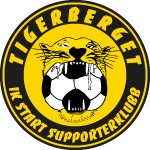 Ordinært årsmøte Sparebanken Sør-Arena, 3 etg., inngang 7 Torsdag 19. Mars 2020-  kl 19.00ÅRSMØTEINNKALLING:Tigerberget IK Start supporterklubb innkaller med dette sine medlemmer til årsmøte 2019. Sted: 	 	Sparebanken Sør Arena (Klubbhuset, 3 etg., inngang 7) Tidspunkt:              Torsdag 19/3 kl 19.00Møtet vil være åpent for alle som har betalt medlemskontingenten for 2019. Disse vil ha stemmerett under møtet. Kontingenten må være innbetalt senest 6 uker før årsmøtedato. Vi får besøk av Christopher MacConnagher, vi vil også dele ut årets medlemskort, og kåre årets supporter.Du er hjertelig velkommen! Mvh  Styret i Tigerberget Styrets årsberetning 2019:                             Styret i Tigerberget IK Start supporterklubb har i 2019 bestått av følgende medlemmer:  Styret ble satt sammen (ikke valgt) på tampen av 2018. Det har derfor ikke vært noen varamedlemmer eller fungerende valgkomite inneværende år. Vårt mål for 2020 er å få på plass en valgkomite som skal jobbe videre mot å fylle alle funksjonene inn mot årsmøte 2020.Styret:Styret har i løpet av 2019 hatt 3 styremøter. Det meste av kontakt har vært pr telefon og nett. Medlemmer i styret har i tillegg deltatt på diverse møter med IK Start og andre samarbeidspartnere. 	 Medlemmer: Vi hadde en målsetting om å nå ut til 100 medlemmer i 2019, og vi endte på 119Vi har ikke gått hardt ut med verving eller andre typer aktivitet for å skaffe medlemmer, da dette er et arbeid som er tidkrevende. Vi har hatt fokus på å være til stede på de arenaer vi treffer flest supportere og drevet aktivt verving der. Aktivitetsnivået og ambisjonene har vært lagt lavt, noe også medlemstallet gjenspeiler. (eller er det motsatt)Turer: I begynnelsen av året satt vi oss et mål om å kjøre 8 borteturer i løpet av 2019. Vi valgte å kjøre med Møll Bussreiser da disse har vært villige til å kjøre turene våre, og virket konkurransedyktige. Vi har ved enkelte tilfeller kjørt med minibuss, og vi har hatt 2 turer sponset. Den ene gangen stilte Vy med buss (Sandefjord) og til Åråsen da Start en drøm stilte to busser til disposisjonPåmelding har foregått via vipps, noe som fungerer veldig bra.Turreglementet har vi en sjelden gang måtte anvende (Kongsvinger). Hendelsen medførte utestengelse fra påfølgende bortekamp. Alle reisende er forpliktet til å følge reglementet.Hjemmesiden/Facebook: Hjemmesiden er mindre og mindre viktig som informasjonskanal, og det er ikke brukt mye ressurser på å forbedre denne. Kun overordnet informasjon om Tigerberget finner man her, lite nyheter.Facebook er brukt som informasjonskanal og alle arrangementer har blitt annonsert her. Vi ser på Facebook som den viktigste informasjonskanalen ut til våre medlemmer. Pr nå har vi 1417 følgere på vår Facebook side, en økning på ca 100 siden samme tid i fjorKro: Lundskråga pub har vært benyttet som vår supporterkro gjennom sesongen. Vi har arrangert kro på samtlige hjemmekamper, og vi har hatt mange hyggelige stunder. Også med besøk fra bortesupportere bl.a Raufoss. Vi arrangerte også supportersamling med livemusikk og grilling i juni. Media: Det er blitt sendt ut 2 pressemeldinger, og flere ganger har vi blitt kontaktet av media. Vi har deltatt på både TV/Radio og avisintervjuer. Vi har også deltatt på Starts egen livesending på Facebook ved et par anledninger.  Vi anser forholdet vårt til media som fint. Forholdet til Start: I begynnelsen av året var Start meget samarbeidsvillige og vi hadde løpende kontakt med både administrasjon og investorer. Start har i de fleste tilfeller maktet å ha fokus på supportere, selv om det stormet (bl.a Rekdal saken). Vi har også deltatt i prosjekt Kulturendring i regi av Start, og bidratt i diskusjonene rundt ulike temaer slik som billettpriser og plassering.Start har også bidratt med både kaffekopper og skjerf som supporterklubben har kunnet benytte fritt til premiering og salg. Grasrotandelen: Vi har notert oss at dette er meget gode inntekter og har derfor gjort en liten innsats for å få med flere. I 2019 gav grasrotandelen oss hele 46.000.- fordelt på 99 tilknyttede personer. Grasrotandelen promoteres på Facebook, på hjemmesiden, på medlemskortet og andre steder det er naturlig, slik som pub og bortekamp.Supporterutstyr:Vi har gjennom Macron solgt et begrenset utvalg supporterutstyr. Dette er utsyr som er standard fra Macron-Store, vi har ikke produsert eget supporterutstyr. Det foreligger pr dags dato ingen planer om å produsere eget supporterutstyr, all den tid medlemskapstallene er på dagens nivå.Økonomi: Regnskapet for 2019 viser at supporterklubben drives økonomisk forsvarlig, med et pent overskudd Vi har hatt som mål å sette inn midler der vi treffer supportere flest, på turer og på kro. Et jevnt tilsig av medlemmer og grasrotgivere gir oss en del spillerom økonomisk. Det medfører at vi kan arrangere turer selv om de påfører oss tap. Vårt mål for 2020 er at turarrangementer skal bli mindre kostnadskrevende ved at vi får flere reisende supportere.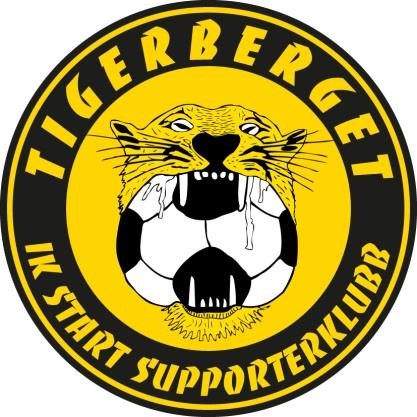 Saker til behandling:Åpning ved styrets leder eller dens stedfortreder. Registrering og godkjenning av fremmøtte stemmeberettigete    medlemmer.      Godkjennelse av innkallelsen og saksliste. Valg av møteleder og referent. Valg av tellekorps på to personer. Valg av to personer til å undertegne årsmøteprotokoll. Behandle og godkjenne årsregnskap (for 2018 og 2019) og styrets årsberetning. Behandle innkomne forslag. Vedtektsendringer. Fastsette kontingent. Foreta valg av styrets leder, styrets nestleder, 3 styremedlemmer og varamedlemmer. Tjenestetiden er frem til neste ordinære årsmøte.  Valg av valgkomitè med minst to medlemmer. Valg av revisor. 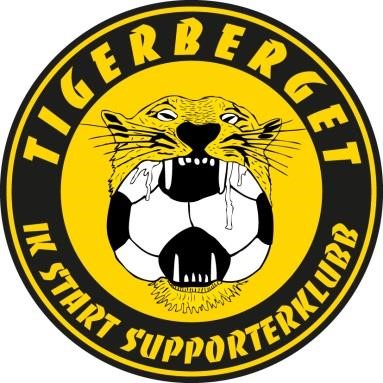 Forslag til kontingent 2020:Styret i Tigerberget IK Start Supporterklubb foreslår ingen endringer i medlemskontingentStyret foreslår følgende kontingent for 2020 Barn 100 kroner Voksen 200 kroner Medlemskap for barn gjelder til og med det året barnet fyller 18 år. For styret i Tigerberget IK Start Supporterklubb Kai Rune KarlsenLederLeder: Kai Rune Karlsen  Nestleder: 	 Lise Terjesen Styremedlem:  Hilde Caspersen Styremedlem:  Ola Anders Ellingsberg Styremedlem:  Bjørn Harald Terjesen Varamedlem:  Varamedlem:  Varamedlem:  